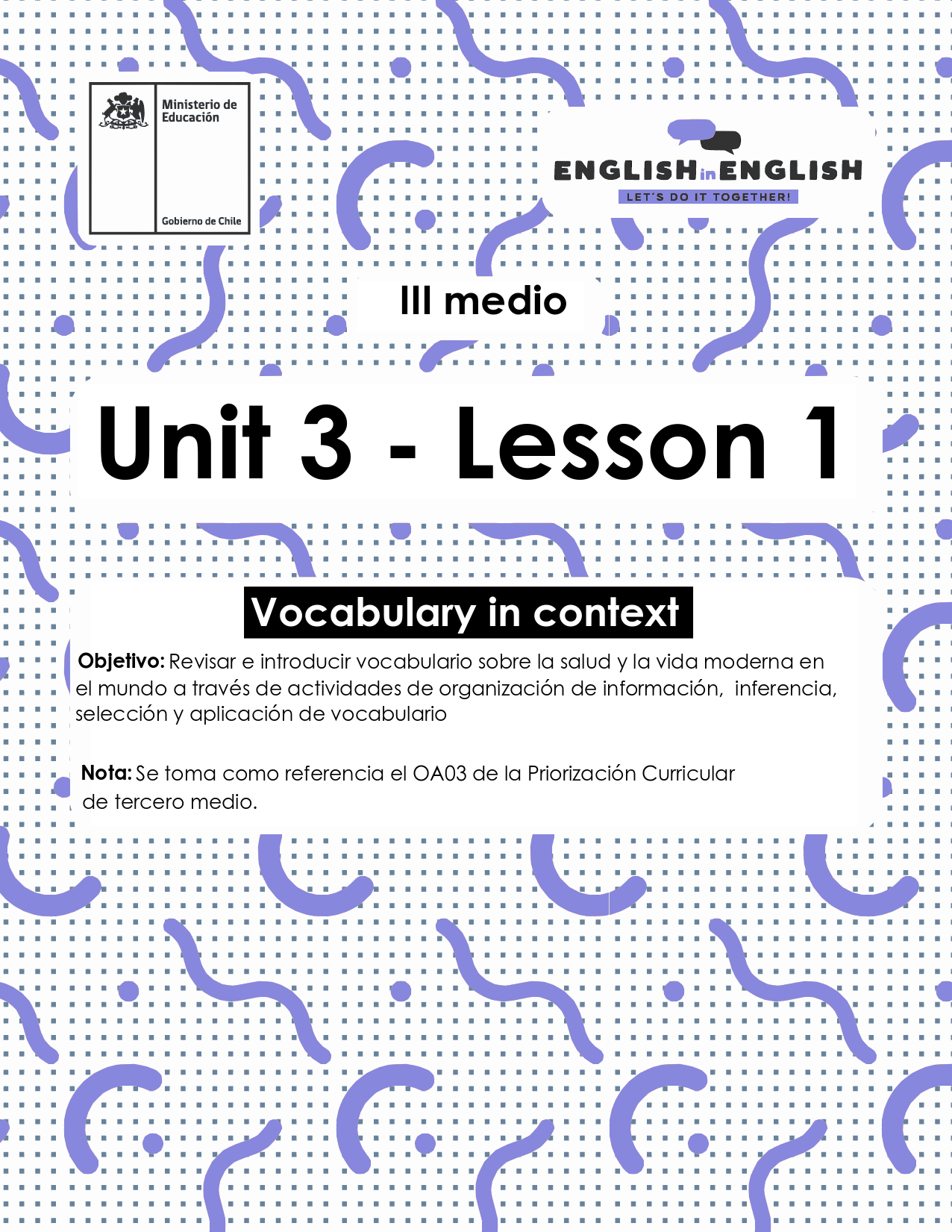 UNIDAD 3
LESSON 1ÚTILESTexto del estudiante de 3° medio.Diccionario de inglés.Lápices.Cuaderno de asignatura.ICONS FOR ACTIONS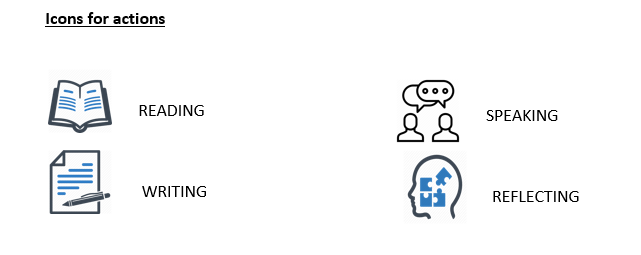 SECTION 1: SETTING THE CONTEXT: 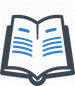 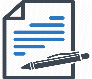 Hello everyone!  Welcome to unit number 3. In this unit we will cover the topic of good health by considering the current context.Look at the picture and answer the following questions. 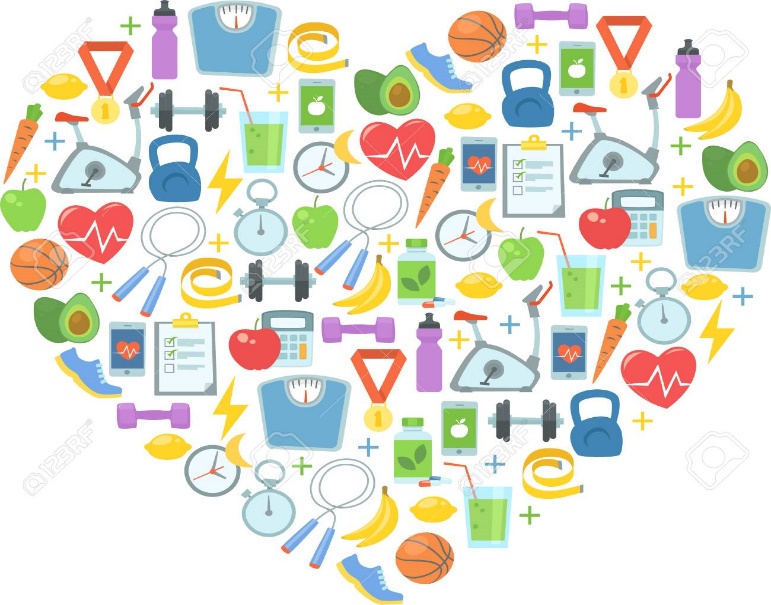 Which of the images in the picture reflect your lifestyle?What would you add to the image to reflect a healthy lifestyle?Do you have a healthy lifestyle? If so, can you tell us why/why not?. What about doing things like exercising, avoiding too much sugar or relaxing to feel good? Do you do any of these? Please explain. Many times, doctors and therapists have talked about the importance of taking care of ourselves by avoiding or promoting certain actions in daily life.   Read the following words/phrases and classify them into the following chart: SECTION 2: LET´S PRACTICERead the following text about superfoods and then complete the chart with the words from the box: 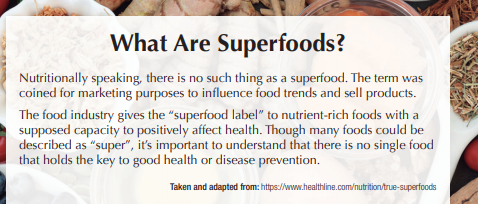 Read the following statements and write if you “agree” (A) or disagree (D) according to your opinion: A _____ Some of the benefits of practicing sports are feeling good and staying in shape. B ______ Some food like avocado, chia and pomegranate help to keep brain’s fitness.C ______ Feeling stressed and anxious can affect your brain. D ______ Life expectancy only depends on good sleep habits.E ______ Having a diet just refers to eating fruit and vegetables. F ______ Mindfulness and yoga are just for children or young people.How many “agree” or “disagree” statements did you subscribe? Do you agree with all of them? Choose 3 of them and complete the sentences:I agree with sentence ___ because________________________.I disagree with sentence _____because_______________________.I think sentence_____ is right because_______________________.Read Roberto´s description about his healthy habits over the COVID-19 pandemic and complete the missing vocabulary with words from this worksheet. Pay attention to the letter clue 😉.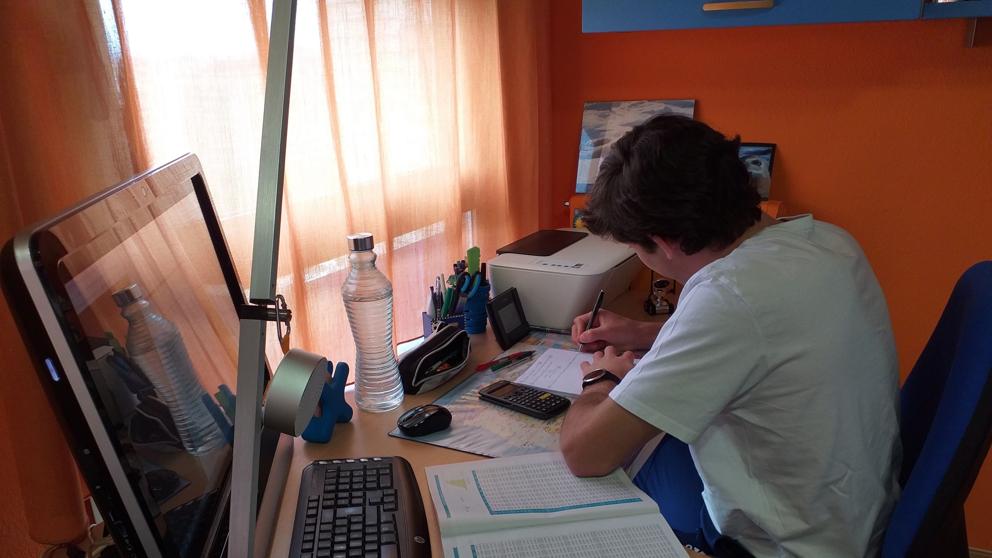 Over the COVID-19 pandemic, I have made big efforts to keep a H______ lifestyle. Every morning, I wake up at 8:00, I have breakfast, and I do E______ to stretch my muscles and be F______. After that I have bread and milk for breakfast, and I always eat A______ which is a super food. I care a lot about my D_____ because this can prevent S______ which is bad for my productivity. I additionally, S_____ from 7 to 8 hours a day. SECTION 3: LET´S CONSTRUCT AND APPLY OUR KNOWLEDGE Can you name some of the activities you are doing to keep a good mental health during the quarantine? 1.___________________________________________________2.___________________________________________________3.___________________________________________________A healthy lifestyle has both short- and long-term health benefits.  Can you list some of them? Use the vocabulary from the worksheet to help yourself.Super foods – jogging – mindfulness – workout – daily treats - soreness – smoking – practice yoga – feeling stressed – always eat breakfast – sleeping well – avoid medical care- take morning walks – high calorie snacks - fun breaks – overthinking - salty foodGood health habitsBad health habitsIncreases flexibility - Chia - Good Sleeping - Beetroot - Brain fitness - Prevent soreness - Prevent stress - Seaweed - DietSuperfood examplesBenefits for the body (Physical health)Benefits for the mind (Mental health)Short term health benefit Long term health benefitFor example: Better health makes you feel strong. For example: It helps you live longer.